от 19 октября 2023 г. № 513Об утверждении отчета об исполнении бюджета Оршанского муниципального района Республики Марий Элза 9 месяцев 2023 годаВ соответствии с пунктом 5 статьи 264.2 Бюджетного Кодекса Российской Федерации администрация Оршанского муниципального района Республики Марий Элп о с т а н о в л я е т:1. Утвердить прилагаемый отчет об исполнении бюджета Оршанского муниципального района Республики Марий Эл за 9 месяцев 2023 года по доходам в сумме 553 023,9 тыс. рублей, по расходам в сумме 545 279,9 тыс. рублей, с превышением доходов над расходами (профицит бюджета) в сумме 7 744,0 тыс. рублей.2. Направить отчет об исполнении бюджета Оршанского муниципального района Республики Марий Эл за 9 месяцев 2023 года в Собрание депутатов Оршанского муниципального района Республики Марий Эл.3. Настоящее постановление подлежит официальному опубликованию в районной газете «Вперед».4. Настоящее постановление подлежит размещению на странице администрации Оршанского муниципального района Республики Марий Эл в информационно-телекоммуникационной сети «Интернет» официального интернет портала Республики Марий Эл                                                    https://mari-el.gov.ru/municipality/orshanka/.5. Контроль за исполнением настоящего постановления возложить на заместителя главы администрации Оршанского муниципального района Республики Марий Эл Стрельникову С.И.6. Настоящее постановление вступает в силу со дня его подписания.Глава администрации         Оршанского 	муниципального района                                                                     А.Плотников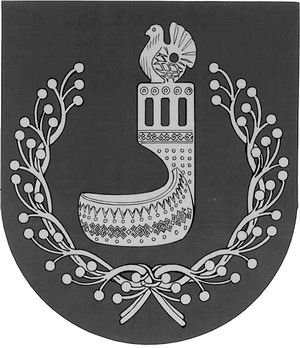 МАРИЙ ЭЛ РЕСПУБЛИКЫНОРШАНКЕ МУНИЦИПАЛЬНЫЙ РАЙОНЫН АДМИНИСТРАЦИЙЖЕПУНЧАЛАДМИНИСТРАЦИЯОРШАНСКОГО МУНИЦИПАЛЬНОГО РАЙОНАРЕСПУБЛИКИ МАРИЙ ЭЛПОСТАНОВЛЕНИЕ